Контроль за усвоением пройденного материала школьниками в период дистанционных занятий с помощью интерактивной площадки «myQuiz» компьютерной сети Интернет online.Автор: Долидудо Людмила Николаевна, педагог дополнительного образования, 1КК.Организация: МБУ ДО «ЦТиР «Планета талантов».Населённый пункт: г. Ачинск Красноярского края.С развитием интернет технологий в последнее время всё больше находит применение онлайн-обучение. Неотступающая уже третий год пандемия показала преимущества дистанционного обучения. Педагогам пришлось срочно осваивать современные сервисы, технологии, педагогические приёмы для проведения онлайн - обучения. В арсенале учителей сейчас множество интернет - ресурсов, позволяющих не только качественно давать детям знания, но и систематически проводить контроль за усвоением полученного материала. Об одном таком ресурсе пойдет речь в данной статье. Технология дистанционного обучения заключается в том, что обучение и контроль за усвоением материала происходит с помощью компьютерной сети Интернет при использовании технологий on-line. Интерактивная площадка «myQuiz», как нельзя лучше подходит для систематической проверки и оценки образовательных результатов обучающихся. Это средство новых информационных технологий безусловно способно повысить качество проверки знаний обучающихся. Что такое «myquiz»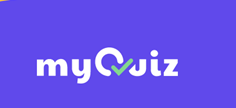 - «myquiz» - это платформа для проведения массовых онлайн и оффлайн-викторин (квизов), тестов в реальном времени, в которых одномоментно могут принимать участие до 500 человек;- «myquiz» работает на смартфонах, планшетах, лэптопах и ПК, - нужен лишь интернет;- «myquiz» после окончания игры автоматически определит победителей на заданное вами количество мест. В качестве примера применения платформы «myQuiz» к статье приложен сценарий и скриншоты онлайн-викторины по экологии для детей 10-12 лет «ЭкоДруг» (Приложения 1, 2).ИНСТРУКЦИЯ ДЛЯ РАЗРАБОТЧИКА ВИКТОРИНЫШАГ 1: Набрать в поисковике «myQuiz», или https://myquiz.ru/ (ссылка активна)ШАГ 2: В правом верхнем углу нажимаем кнопку «Войти»ШАГ 3: Зарегистрироваться, указав свою электронную почту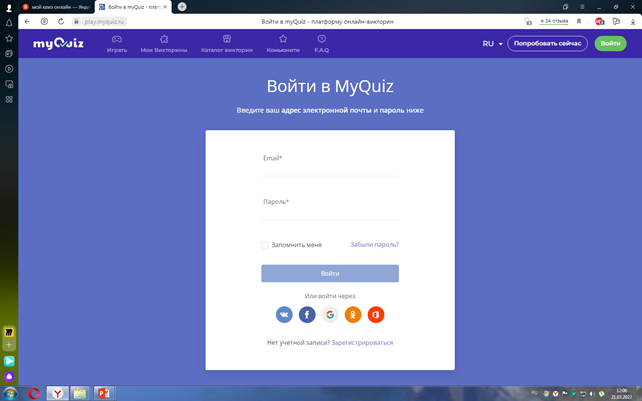 ШАГ 4: Выбрать функцию «МОИ ВИКТОРИНЫ»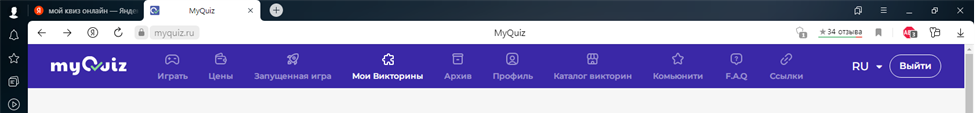 ШАГ 5: на странице «МОИ ВИКТОРИНЫ», нажать на кнопку «СОЗДАТЬ ВИКТОРИНУ». 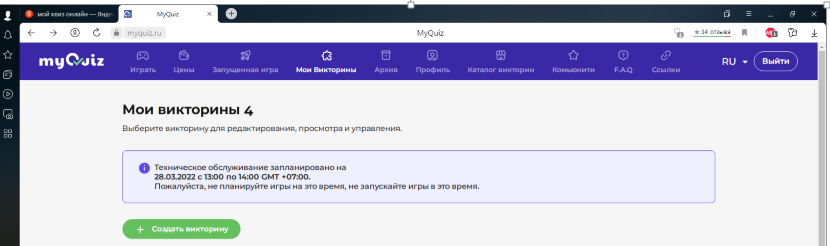 ШАГ 6: На странице «НАСТРОЙКИ ВИКТОРИНЫ» - вводим название игры,- добавляем краткую информацию (о чём игра),- добавляем в соответствующее окошко картинку 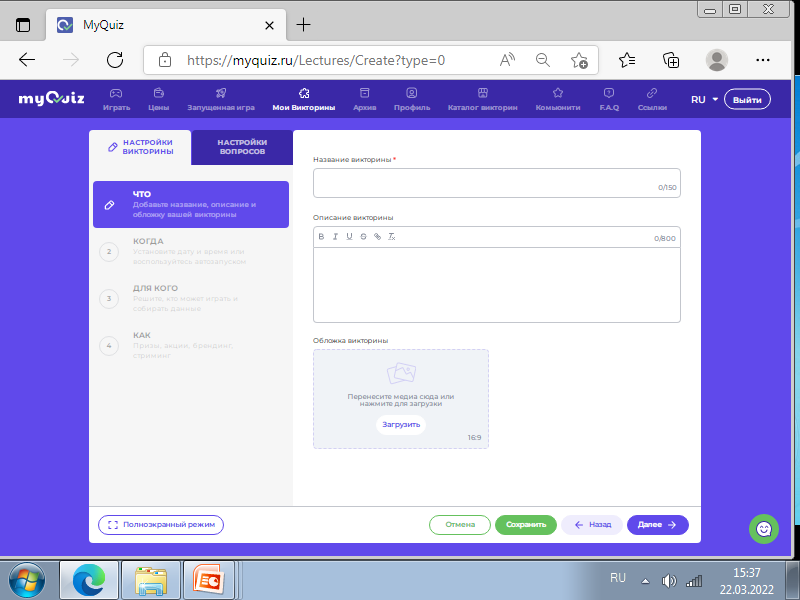 НЕ ЗАБЫВАЙТЕ СОХРАНЯТЬ НАСТРОЙКИ!ШАГ 7: По кнопке «ДАЛЕЕ» вы попадаете на страницу настройки времени запуска. Выбираете свой часовой пояс, дату и время, если будете запускать автоматически (если запускать викторину вручную, можно дату и время не выставлять) 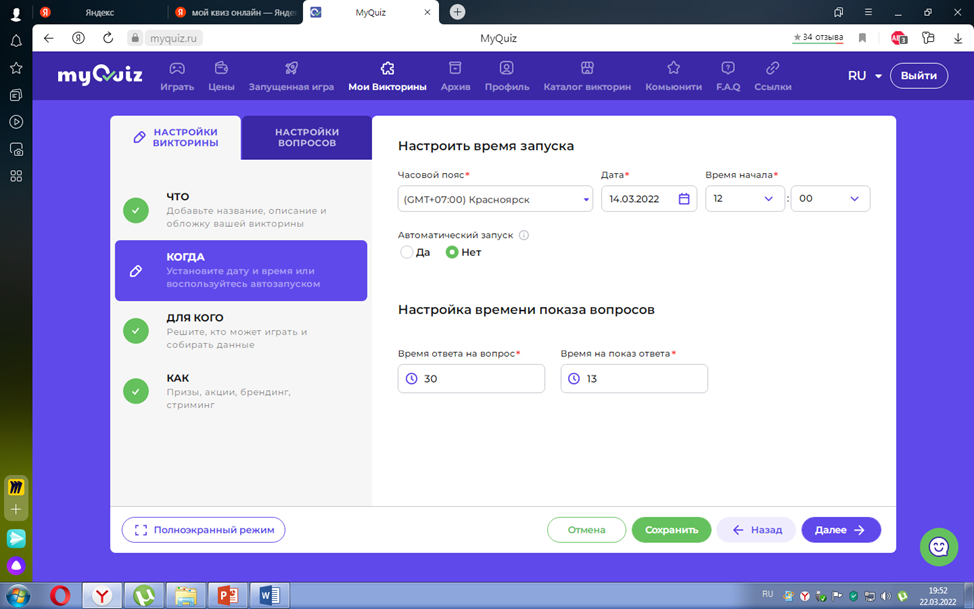 ШАГ 8: На следующей странице надо выбрать ТИП РЕГИСТРАЦИИ: 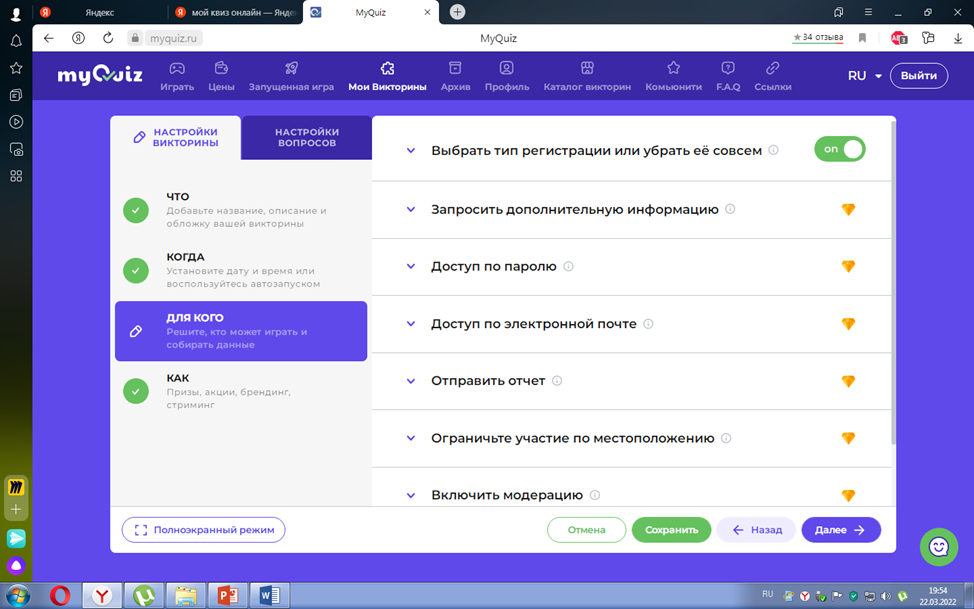 ШАГ 9: СИСТЕМА ПОДСЧЁТА ОЧКОВ: «myQuiz» считает очки автоматически. Если игроки набрали равное количество очков, победителем считается тот, кто затратил на игру меньше времени. В конце игры выходит рейтинговая таблица, где педагог и сами игроки видят результаты викторины. 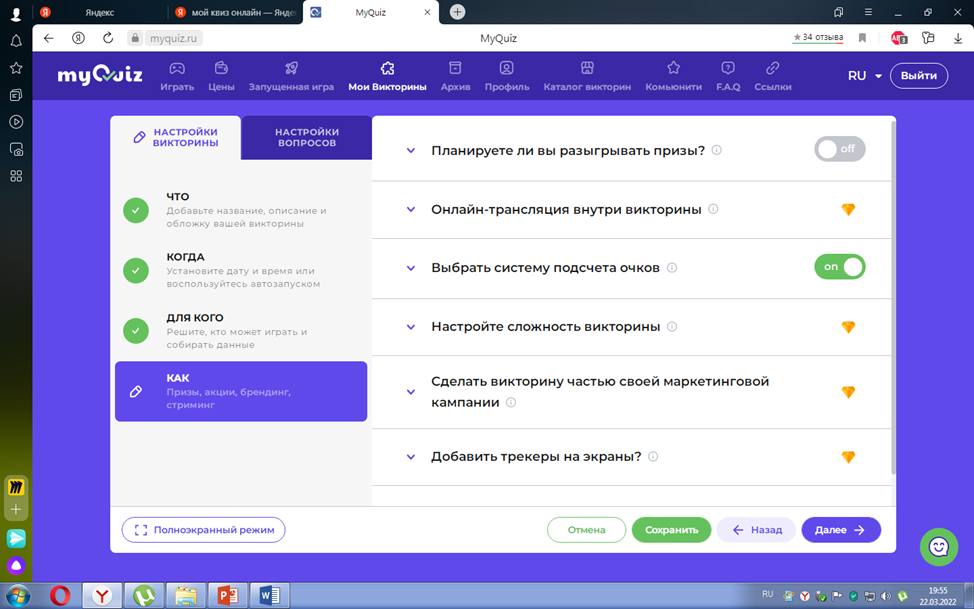 ШАГ 10: НАСТРОЙКА ВОПРОСОВВ соответствующие окна впишите вопрос.«Затащите» фото или картинку. Добавьте варианты ответа, отметив правильный галочкой.Внизу, по мере необходимости, можно «ДОБАВИТЬ ПОЯСНЕНИЕ ПРИ ПРАВИЛЬНОМ ОТВЕТЕ» 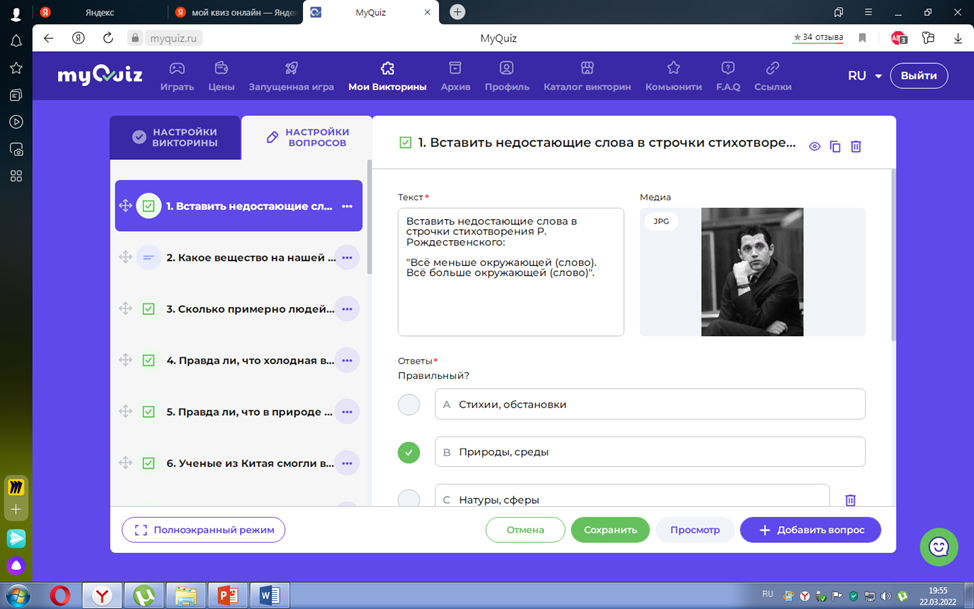 ШАГ 11: Заполнив первый вопрос викторины, переходим ко второму: в нижнем правом углу нажимаем кнопку «ДОБАВИТЬ ВОПРОС». Выйдет такая таблица: 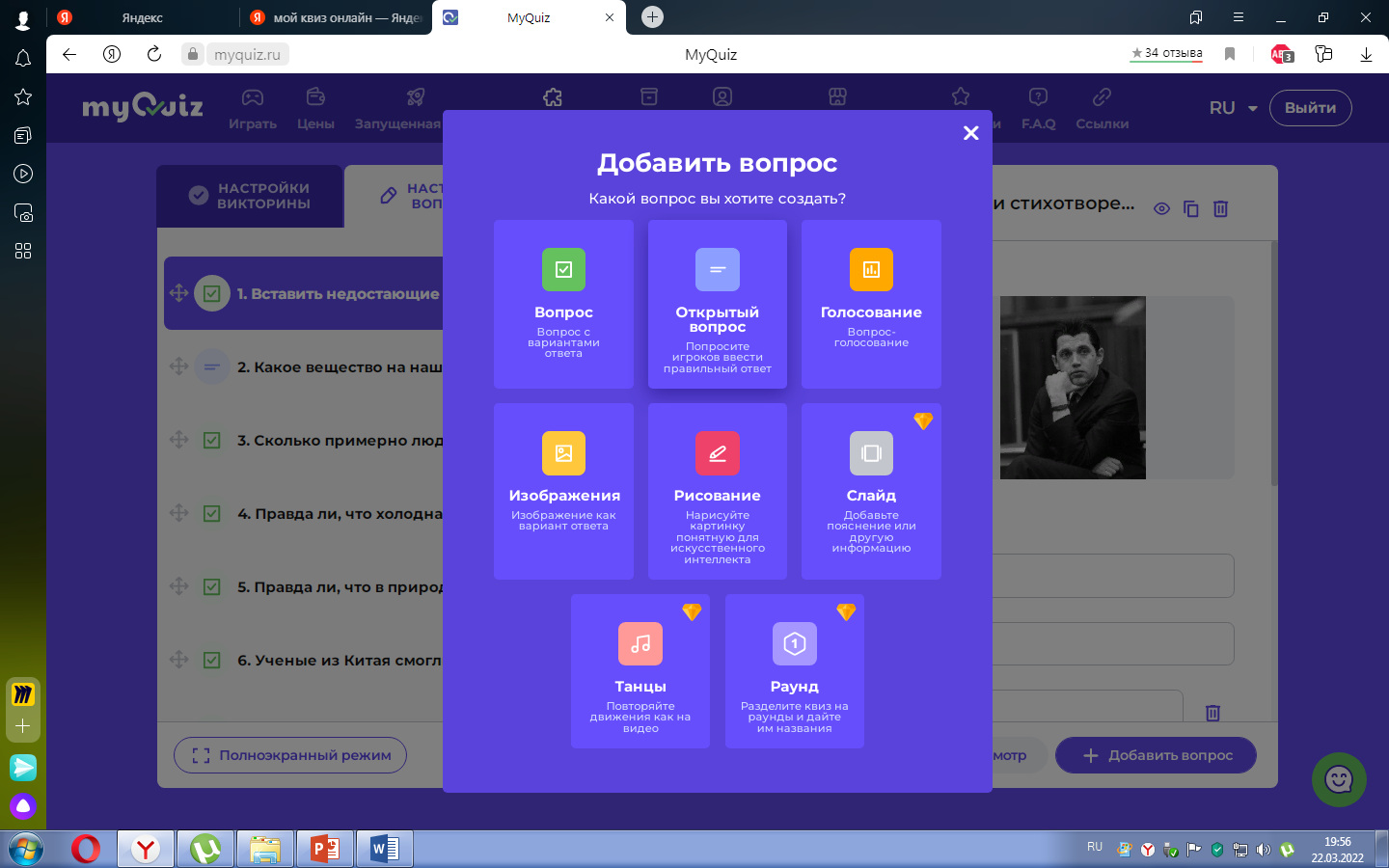 ШАГ 12: Выбираем вариант «ВОПРОС», или «ОТКРЫТЫЙ ВОПРОС».В этом случае игроки должны ВПИСАТЬ свой ответ. Вы можете выставить несколько правильных вариантов-синонимов этого слова. 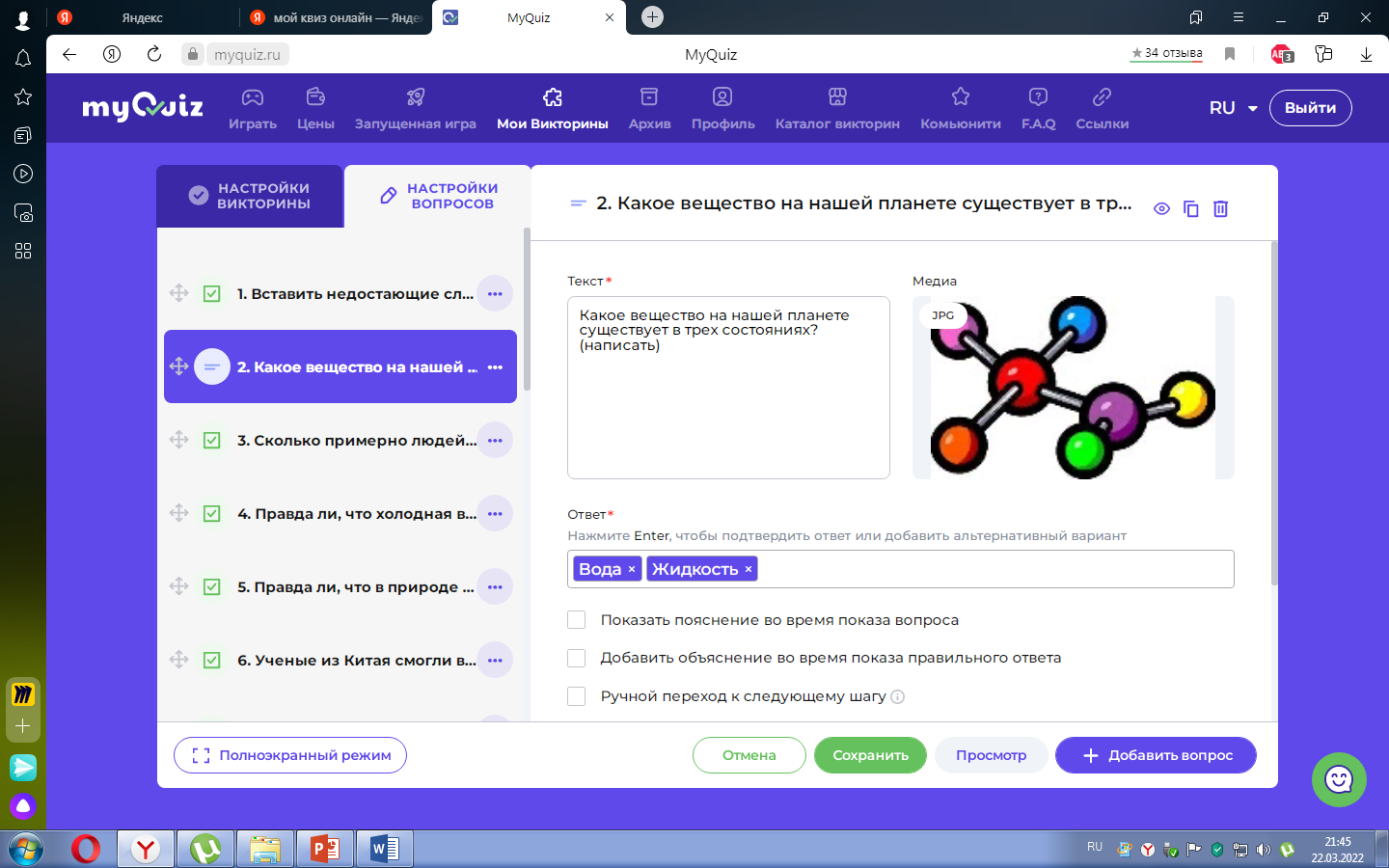 ШАГ 13: При выборе варианта вопроса «РИСОВАНИЕ», - Задайте вопрос, который можно отобразить в виде простого рисунка.- Рисунок-ответ должен быть несложным и исполнен непрерывной линией. Если линия прервана, дальше продолжить рисунок не получится. Откуда взять цифровой и QR коды игры?Цифровой и QR коды вашей викторины высветятся на «обложке» вашей игры при её тестировании: 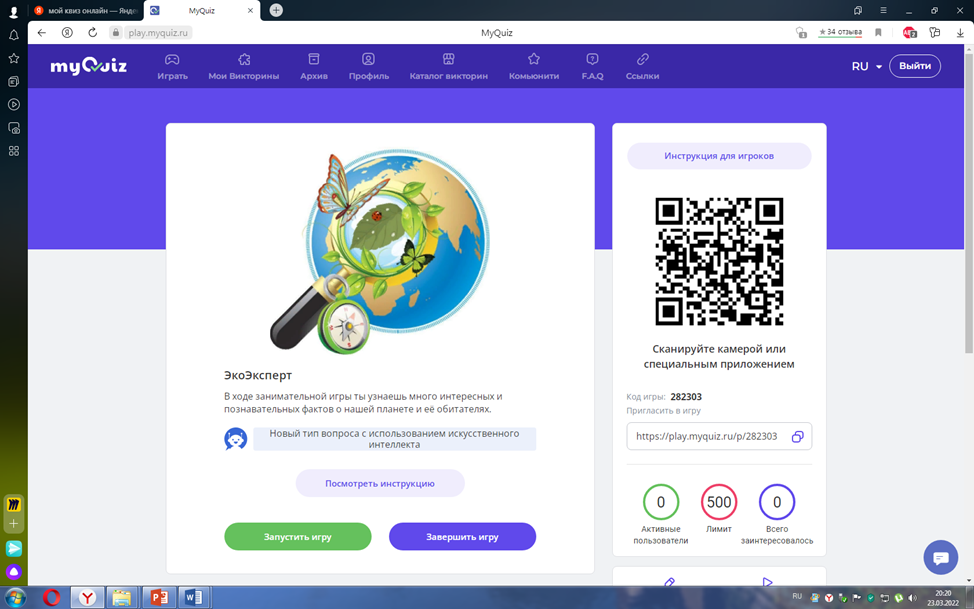 ШАГ 14: ПОДВЕДЕНИЕ ИТОГОВПо окончании игры выходит ЛИДЕРБОРД, где отражены результаты всех игроков. Если несколько игроков набрали одинаковое количество баллов в конце игры, то верхнюю позицию в лидерборде займёт игрок, отвечавший быстрее всю викторину. ИНСТРУКЦИЯ ДЛЯ ИГРОКОВШАГ 1: Зайти на сайт за 20-30 минут до начала игры по ссылке https://myquiz.ru/ или по QR-коду викторины. ШАГ 2: Введите код игры и нажмите на кнопку “Присоединиться”. ШАГ 3: Ваш Псевдоним и нажмите кнопку “Играть”. Вы будете перенаправлены на страницу ожидания игры. ШАГ 4: Как только игра будет запущена, Вам будет показан вопрос и несколько вариантов ответа. ШАГ 5: После выбора вариантов ответа необходимо нажать кнопку “Ответить”. ШАГ 6: В конце игры Вам будет показан Лидерборд. 